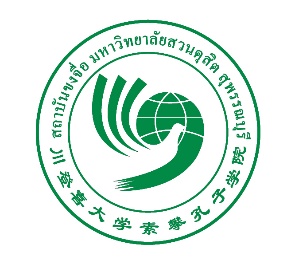 โครงการอบรมภาษาจีนพื้นฐานให้กับบุคลากรมหาวิทยาลัยสวนดุสิตและบุคคลทั่วไป ประจำปี 2562“ในหัวข้อ ภาษาจีนเชิงสถานการณ์” (30 ชั่วโมง)	1) กำหนดเวลาการอบรม	    เรียนทั้งหมด 10 สัปดาห์ ทุกวันอังคารและวันพฤหัสบดี (วันละ 1.30 ชั่วโมง) เวลา 16.30 - 18.00 น. เริ่มเรียนวันที่ 26 กุมภาพันธ์ 2562ตารางโครงการฝึกอบรมภาษาจีนฯ “ในหัวข้อ ภาษาจีนเชิงสถานการณ์” (30 ชั่วโมง)หมายเหตุ : 	1. หยุดวันที่ 16 เมษายน 2562 (ชดเชยวันสงกรานต์) 		2. รับประกาศนียบัตรการอบรมในวันที่ 7 พฤษภาคม 2562	2) ข้อกำหนดสำหรับผู้สมัครเข้าอบรม	    บุคคลทั่วไป		1. ค่าธรรมเนียมการเรียน ท่านละ 2,000 บาท 		2. ได้รับประกาศนียบัตรในวันสุดท้ายของการอบรม (วันที่ 7 พฤษภาคม 2562)	    อาจารย์  บุคลากรและนักศึกษาในมหาวิทยาลัยสวนดุสิต		1. ไม่มีค่าธรรมเนียมในการเรียน		2. ต้องเข้าห้องเรียนไม่น้อยกว่าร้อยละ 75 ของเวลาเรียนทั้งหมด (15 วัน) จึงจะได้รับประกาศนียบัตร** รับจำนวนทั้งสิ้น 30 คน **ติดต่อสอบถามรายละเอียดเพิ่มเติมและส่งใบสมัครได้ที่:นางสาวสุกัญญา จันทราภรณ์  โทรศัพท์: 02 – 244 - 5260 หรือหมายเลขภายใน 5260   โทรศัพท์มือถือ: 081-702- 6570E- mail: sukanya.sdu.cis@gmail.com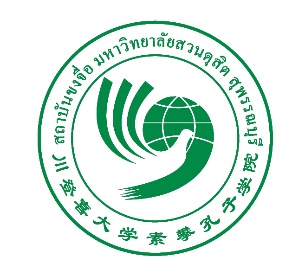 				ใบสมัครโครงการอบรมภาษาจีนพื้นฐานให้กับบุคลากรมหาวิทยาลัยสวนดุสิตและบุคคลทั่วไป ประจำปี 2562 “ในหัวข้อ ภาษาจีนเชิงสถานการณ์” (30 ชั่วโมง): กลุ่มเรียน มหาวิทยาลัยสวนดุสิต กรุงเทพมหานครคำนำหน้านาม:  นาย/ นาง/ นางสาว/ อื่นๆ โปรดระบุ  ________________________________________________ ชื่อ – นามสกุล:  ____________________________________________________________________________* Name Title:  Mr. / Mrs. / Miss / Other Please Indicate. _________________________________________* Name – Last name (Capital letter):  _______________________________________________________ประเภท:  1)  บุคคลทั่วไป  	อาชีพ:  (โปรดระบุ) _________________________________________________	   สังกัด: หน่วยงาน ____________________________________________________________________ 	   2)  มหาวิทยาลัยสวนดุสิต   อาจารย์   บุคลากร    นักศึกษา – รหัส_____________________	   สังกัด: หลักสูตร/ คณะ/ โรงเรียน /หน่วยงาน _______________________________________________ เพศ: 	  หญิง    ชาย 	อายุ:  __________ ปี โทรศัพท์มือถือ: __________________________ โทรศัพท์/ หมายเลขภายใน: _____________________________ E-Mail:   __________________________________________________________________________________                                ที่อยู่ที่ติดต่อได้:  _______________________________________________________________________________________________________________________________________________________________________ 	หมายเหตุ: * ข้อมูลจำเป็นสำหรับการทำประกาศนียบัตร	ข้าพเจ้ายินดีเข้าร่วม โครงการอบรมภาษาจีนพื้นฐานให้กับบุคลากรมหาวิทยาลัยสวนดุสิตและบุคคลทั่วไป ประจำปี 2562 “ในหัวข้อ ภาษาจีนเชิงสถานการณ์” (30 ชั่วโมง) และยินยอมปฏิบัติตามเงื่อนไขที่กำหนดไว้เพื่อมีสิทธิ์ในการรับประกาศนียบัตร ตามที่ทางสถาบันขงจื่อมหาวิทยาลัยสวนดุสิต สุพรรณบุรี กำหนดไว้ทุกประการลงชื่อ______________________________วันที่______________________________ติดต่อสอบถามรายละเอียดเพิ่มเติมและส่งใบสมัครได้ที่:นางสาวสุกัญญา จันทราภรณ์  โทรศัพท์: 02 – 244 - 5260 หรือหมายเลขภายใน 5260   โทรศัพท์มือถือ: 081-702- 6570ส่งใบสมัครผ่านทาง E- mail: sukanya.sdu.cis@gmail.com  หรือ โทรสาร: 02 - 244 - 5261เดือนวันอังคารวันพฤหัสบดีเวลาเรียนกุมภาพันธ์262816.30 - 18.00 น.มีนาคม5/ 12/ 19/ 267/ 14/ 21/ 2816.30 - 18.00 น.เมษายน2/ 9/ 23/ 304/ 11/ 18/ 2516.30 - 18.00 น.พฤษภาคม7216.30 - 18.00 น.